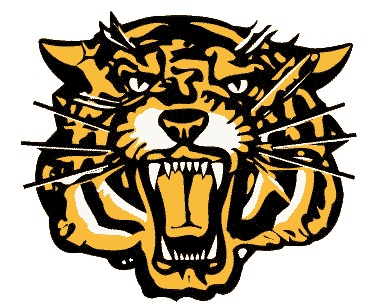 ATHLETIC HANDBOOK FOR STUDENT-ATHLETESATHLETIC STATEMENTThis athletic handbook is designed to inform athletes and their parents or guardians of the rules, regulations and information that helped develop the tradition of competition at Crispus Attucks High School.Participation in Crispus Attucks athletics is a privilege, which carries with it varying degrees of honor, responsibility and sacrifice.  Since athletic competition of Crispus Attucks teams is a privilege and not a right, those who choose to participate will be expected to follow the Code of Conduct established by the administration, and other specific coach’s rules for their sport.  Athletes represent their school and student body.  Athletes are to conduct themselves in a manner that is becoming to their family, Crispus Attucks, and the community.ATHLETIC PHILOSOPHY / MISSIONThe goal of the Crispus Attucks Athletic Department is to provide the best opportunities for student-athletes to excel in teamwork, sportsmanship, self-discipline and moral character.  The mission is to provide each participant with experiences that will be positive and memorable.  Crispus Attucks seeks to help the athlete develop the capacity for commitment to a cause, to persevere through adversity, accept responsibility, develop loyalty towards a chosen endeavor, and develop civic virtue.ATHLETE DEFINEDThe Crispus Attucks athlete is defined as and includes all young men and women who represent a team that engages in interscholastic competition and further includes cheerleaders, student managers, trainers and statisticians affiliated with a team.ELIGIBILITYACADEMIC/ATHLETIC ELIGIBILITY AT CRISPUS ATTUCKSStudent-athletes must be enrolled at Crispus Attucks and meet the following criteria each 9 week grading period in order to continue to participate as a team member: maintain a GPA over 2.0, have NO more than 2 grades below a C, and maintain an attendance rate above 90%.  Semester-ending grades take precedence.  Coaches and sponsors can check progress of students by talking with teachers, issuing periodic grade checks and checking grade cards at the end of grading periods.  It is the policy of the athletic department to work closely with the academic progress of each participant.  Students with failing grades will attend practices or study at the coaches' discretion during periods of academic difficulty. PHYSICAL EXAMINATIONSEvery student-athlete is required by Crispus Attucks and the IHSAA to have a yearly physical examination completed and on file with the athletic office before practicing in any sport.  Physical exams are the responsibility of the athlete and his/her parents.  Exams are in effect for the next school year if taken after April 1st.  WHAT MUST BE DONE BEFORE YOUR FIRST PRACTICE                     The following items are to be completed by the athlete and parent/guardian before the first practice with any team:Take and pass physical examination and have supporting student, parent and doctor signaturesMeet academic eligibility requirementsHave athletic transfer filed (Transfer students new to Crispus Attucks cannot compete in interscholastic contests until an athletic transfer is completed)Have emergency card on fileHave HIPPA form signedCODE OF CONDUCTSTATEMENTThe following Crispus Attucks Athletic rules are in accordance with the Indiana High School Athletic Association By-laws. An athlete is defined as a participant on an athletic team, cheerleaders, managers, trainers, and athletic assistants.The conduct of participants in athletics at Crispus Attucks, in or out of school, year-round, shall be such as:1.) Not to reflect discredit upon our school and 2.) Not to create a disruptive influence on the discipline, good order, moral or educational environment in our school.  Any such misconduct violating these principles shall be subject to disciplinary measures.ENFORCEMENT OF THE CODE OF CONDUCTThe Principal or his/her designee shall enforce all rules and regulations as described in the Code of Conduct (hereafter the Code) for athletes.  All rules regarding behavior and/or training as outlined in IHSAA regulations apply.  The coach of each sport will reinforce the Code during the year.  Parents/guardians and athletes are required to sign the acknowledgment, consent, injury awareness and disclosure document stating that they understand the Code and the athlete is subject to disciplinary measure should he/she violate the Code.Any alleged violation of the Code shall be reported first to the Principal or his/her designee and then is to be followed by an investigation by any or all of the following people: coach, sponsor, athletic director, principal or his/her designee.THE CODE IS IN FORCE TWELVE (12) MONTHS A YEAR, GRADES 9 THROUGH 12EXPECTED STANDARDS OF CONDUCT FOR ATHLETES.The good of the team is first and foremost.  Once a team is eliminated the individual becomes the most important.No player(s) will ever employ illegal tactics to gain an undeserved advantage.  All players will devote themselves to being a true sportsman.All athletes will care for all equipment as though it was their own personal property.  If equipment is destroyed through practice it will be replaced by the school.  If equipment is lost, the athlete(s) will fulfill their responsibility by paying for replacement of items(s).All athletes will obey the specific training and practice rules of their team as given to them by the coaching staff.Athletes should not engage in doing negative things.  Drinking alcohol, taking controlled drug substances, using tobacco products, using profanity and being disobedient are harmful to athletes and their team.  Maximum effort and performance cannot be attained doing these things.Athletes and support students of the team must maintain a 2.0 GPA, have no more than 2 grades below a C, and maintain an attendance rate of 90% or better each grading period to be eligible to participate in athletics.  Team members should plan their time so that they devote energy to their studies to insure passing grades, which represent their true abilities.Athletes should be a positive influence in all they attempt to do.  They are to work for the betterment of Crispus Attucks and set a good example by doing what is right and good.Officials deserve courteous respect.  All must realize that officials do not lose a game or contest.  They are there for the purpose of insuring both teams a fair contest.Athletes should appreciate that coaches, teachers and school officials have the best interests of all athletes in mind as they equip, schedule and conduct the athletic program.All Crispus Attucks athletes must comply with the standards of our athletic code of conduct and school rules or be subject to disciplinary action or dismissal from a team as determined by the rules, coaching staff, athletic director and or principal of Crispus Attucks High School.IMPORTANTCrispus Attucks is not asking athletes to make sacrifices.  Sacrifice implies giving up good things.  We are asking our athletes to do the opposite.  Live clean, think clean and do those things that make them finer and more competent individuals and team members.Title IXOne of the purposes of Crispus Attucks Athletics is to assure that every student-athlete has a fair opportunity to compete regardless of their gender. That purpose can only be achieved when there is true equality of opportunity to participate in athletics. Athletic participation is an extension of and an integral part of the educational experience for those young people who become student-athletes. The Indianapolis Public School District believes that gender equity is more than being in compliance with the law. It is a commitment to do what is right and fair for all student-athletes. It means creating an atmosphere and an environment where opportunities and resources are distributed fairly to boys and girls, an atmosphere where no person experiences discrimination on the basis of gender.ANTI-HAZING POLICYCrispus Attucks High School is committed to providing the best learning atmosphere for our students.  Hazing activities are inconsistent with our educational mission and will not be tolerated in the athletic department.  The Indiana Code defines hazing as "forcing or requiring another person-(1.) with or without the consent of the other person and (2.) as a condition of association with a group or organization; to perform an act that creates a  substantial risk of bodily injury."  The American Heritage Dictionary, Fourth Edition, defines hazing as:  "To persecute or harass with meaningless, difficult, or humiliating tasks.  To initiate by exacting humiliating performances from or playing rough practical jokes upon."  The Crispus Attucks Athletic Department will not tolerate actions by athletes that recklessly or intentionally endanger the mental or physical health or safety of a student.  This includes, but is not limited to, paddling, beating, branding, exposure to the elements, forced consumption of food or drink, "swirlies", forced conduct resulting in extreme embarrassment, or any other conduct which could adversely affect the mental health or dignity of another individual.  Disciplinary actions will be taken against students who plan, encourage, or engage in hazing activities.  Athletic department employees who permit, encourage, condone or tolerate hazing will be subject to discipline.RULES OF CONDUCT  The following rules are specific examples of conduct that would violate the Code of Conduct set forth above.  Conduct that is not covered by these specific examples but that violate the principles of the Code of Conduct is subject to disciplinary measures at the discretion of the principal or his/her designee.RULE 1:  	Athletes shall not knowingly possess, use, transmit or be under the influence of any narcotic drug, hallucinogenic drug, alcohol, tobacco, stimulant, depressant, anabolic steroids, marijuana, counterfeit caffeine pills or possess, use or transmit paraphernalia for use of such substances.  (Use of an authorized drug as prescribed by a registered physician shall not constitute a violation of this rule).CONSEQUENCE:  	First OffenseSuspension from contests for a minimum of 30 calendar days that occur within the 180 days that make up the school year.  Student-athletes will be allowed to practice and attend contests in street clothes. The Carry Over Rule will be used in instances where needed.Second OffenseSuspension from athletics for 365 calendar days from the time infraction was discovered by the administration.  Student-athletes will not be allowed to practice, compete, and/or try-out for any sport that falls within the time frame that the suspension is being served, unless the try-out or practice  falls within the last 30 calendar days of the suspension. If the try-out or practice falls within the last  30 calendar days of the suspension, the student-athlete may try out for and practice with the team. Third Offense Suspension from participation in athletics for the remaining time they are a student at Crispus Attucks High School.  Any student who is under the penalty for the third violation of the substance abuse policy may request a review after 2 years by a committee composed of the principal, assistant principal(s),  high school athletic director, junior high school athletic director, and guidance counselor.  The student will present just -cause for reinstatement.  The decision of the committee must be a majority vote for reinstatement to occur.  Students who are reinstated will submit to testing for drugs, alcohol, and nicotine at their personal expense per the school’s request.  If a positive test is obtained, the student-athlete will be banned from athletics for the remainder of their school career.__________________________________________________________________________________________________________Carry Over Rule: The student’s suspension will begin the first official day his/her practice begins. If the student commits the offense during summer break or any other time when the student is not participating in his/her sport season, the consequence will start on the first official practice day of his/her sport. Should a student be suspended from participation in the middle of the athletic season, he/she will finish out the remainder of the suspension when they participate in another sport. RULE 2:  	ConductA student may be suspended from athletics for the use of violence, force, noise, coercion, threat, intimidation, passive resistance, or conduct constituting an interference with the athletic program.  He/She may also be suspended for urging other students to engage in the above activity.  Furthermore, damage or theft involving school and/or private property, intentionally causing bodily harm to fellow students or school employees, intimidating any student with the intent of obtaining money, possessing weapons, and failing in a substantial number of instances to comply with the directives of coaches and/or rules of the athletic program and/or school are all grounds for suspensionCONSEQUENCE:  	The athlete will suffer consequences at the discretion of the Athletic Department.RULE 3:  	Athletes shall not be in violation of school rules such as truancy, classroom disruption, or other punishable acts.  CONSEQUENCE:  	The athlete will be disciplined by already-established school rules.  He/she may further be dealt with within the structure of each coach's rules for their sport.  RULE 4:  	Athletes shall not be suspended out-of–school for any reason. CONSEQUENCE:  	The athlete will be ineligible for all contests and practices during the term of his/her suspension.  RULE 5:  	Specific team rules may be set forth by the coach of each sport.  These rules and the penalties for breaking them will be given to the athletes by the coach of that sport.  These written regulations will be on file with the Athletic Director.ATHLETIC SEASON DEFINEDThe athletic season is defined as commencing with the first practice and ending with the final event for that sport.  Penalties for violations take effect immediately upon verification of any violation and will include games in succession.  i.e. season schedule, tournament and state series, in order of competition.FORFEITURE OF AWARDSIf an athlete is not in good standing at the end of the sports season that athlete will forfeit all letters and awards for that sport.CARRY-OVER SUSPENSIONIf the violation of the Code occurs in the last part of a sport and the violator cannot fulfill the terms of his/her violation in that sport the suspension does carry-over until the suspension is fulfilled.  If a typically one-sport athlete elects to participate in a new sport in order to serve a suspension, he/she will be required to complete that new season in good standing.COMPLETING A SUSPENSIONWhen serving a suspension, the athlete is expected to be present at all athletic contests and practices involving his/her team.  The athlete is a member of the team and is expected to fulfill this responsibility.  If the athlete does not attend the contest, credit will not be given toward fulfilling the requirements of the suspension.  It is the coach’s discretion to excuse the athlete from attending a contest.AWARDSAWARDS INFORMATION FOR ATHLETESThe following information indicates the general guidelines and normal progression for awards.  Athletes will receive the appropriate awards for each year as listed and explained below.  New athletes to Crispus Attucks (move-ins) cannot exchange awards from their previous school.  Athletes cannot buy, substitute or make up for awards not previously won.DESCRIPTION OF AWARDSINITIAL AWARDFreshman students at Crispus Attucks who participate in and complete four sports or more will receive their numerals during their 9th grade year.VARSITY AWARD CRITERIAAny student-athlete who meets the following criteria will earn a Varsity Letter: Play in 75% of the available contests, be on the Sectional roster, and not have more than 1 unexcused absence. If any athlete cannot complete the season due to an injury received from participation in that sport, he/she may still receive the appropriate award if he/she does remain part of the team in some capacity as directed by the coachVARSITY “A” AWARDAny student-athlete meeting the “Varsity Award Criteria” for the first time will receive the Crispus Attucks “A”.  A student-athlete may only receive one “A” during their high school career.CHAMPIONSHIP PATCHESIndividual champions or varsity team champions will receive recognition patches for winning the Sectional, Regional, Semi-State or State title(s).  Regional, Semi-State and State qualifier patches will also be awarded when warranted.CAPTAINS AWARDCaptains patch awarded to each varsity team captain. MANAGERS/TRAINERSManagers/trainers will receive their numerals and/or letter if they are with the team the entire year and complete all assigned tasksINJURED ATHLETESAn athlete who is injured during the season can receive their letter according to the athlete's status and involvement with the team before, during, and after injury.LETTER JACKETSVisit the athletic offices to pick up information on Letter JacketsSPORT SPECIFIC AWARDS  These awards are given on a limited basis and only to athletes for outstanding performances in their sport.  The criteria for these awards is set by the coaches prior to the start of each season.BASKETBALL (BOY'S)		Varsity-3 Awards of coach's choice		Reserve-1 Award of coach's choice		Freshman-1 Award of coach's choiceBASKETBALL (GIRL'S)		Varsity-3 Awards of coach's choice.		Reserve- 1 Award of coach's choiceCROSS COUNTRY		Varsity-3 Awards of coach’s choiceFOOTBALL		Varsity – 5 Awards of coach’s choiceGOLF		Varsity-3 Awards of coach's choice 		Reserve-1 Award of coach's choice	SOCCER		Varsity-3 Awards of coach's choice 		Reserve-1 Award of coach's choiceSOFTBALL		Varsity-3 Awards of coach's choice		Reserve-1 Award of coach's choiceTENNIS (BOY'S & GIRL'S)		Varsity-3 Awards of coach’s choiceTRACK (BOY'S & GIRL'S)		Varsity-3 Awards of coach’s choice		Freshman-Most improvedVOLLEYBALL		Varsity-3 Awards of coaches		Reserve-1 Award of coach's choice		Freshman-1 Award of coach's choiceWRESTLING		Varsity-3 Awards of coach's choiceAWARD CHOICESMVPOffensive MVPDefensive MVPRobert Jewell Leadership AwardScholar AthleteMost ImprovedHustleSenior  and Individual Awards The following awards are voted on by the Athletic Council (Principal, Athletic Director, & Head Coaches)	Senior Boy Athlete of the yearSenior Girl Athlete of the YearSenior Scholar Boy Athlete of the YearSenior Scholar Girl Athlete of the YearBoys Team Player of the YearGirls Team Player of the YearINFORMATION FOR ATHLETES AND PARENTSACCIDENTS/INJURIESAll accidents or injuries, home or away, are to be reported to the trainer and/or coach immediately.ATTENDANCE (ABSENCE) SCHOOL & GAME DAYDaily attendance to school and practice is very important and expected.  A Student-athlete must attend the last four class periods of the school day in order to participate in his/her athletic event or practice.  Approved field trips or school activities constitute attending school.  Any exemptions (funeral, dental, doctor) must be approved through the principal's office and/or athletic office. CHANGING A SPORTIf an athlete is cut from a team, he/she may join another team or program in that sport season.  An athlete cannot quit one sport to join another sport until that sport season is concluded.  ie. The athlete cannot quit football to go out for basketball until football season is completed.  However, athletes will be allowed to transfer from one sport to another during a given season only upon mutual agreement of both coaches and the athletic director.CLASS RELEASEThere are few times or reasons why a student-athlete should ever miss class.  State series practices, all-county/state dinners and rain-outs are examples of excusable releases by the school.  Excused release from a class is handled through the principal’s office.COLLEGE-BOUND ATHLETES & RECRUITINGIf your student athlete plans to enroll in college following high school and wishes to participate in collegiate athletics, his/her initial eligibility status must be determined by the NCAA and or NAIA Initial Eligibility Center. To be certified by the Eligibility Center to participate in NCAA athletics the prospective student-athlete must:1. Complete the high school requirements for NCAA Division I or Division II participation.2. Complete the online application process at www.eligibilitycenter.org (preferred to be done at the conclusion of the student’s high school junior year)3. Complete the high school requirements for participation if interested in an NAIA institution.4. Complete online application process at http://www.playnaia.org/index.php preferred to be done at the conclusion of the students high school junior year).Note: All high school certification requirements are online at the NCAA or NAIA eligibility center websites. It is the prospective student-athlete’s responsibility to make sure the Eligibility Center has the necessary documents to be certified. You may access your high school’s list of approved core courses through the online NCAA or NAIA eligibility center or obtain the list from your guidance counselor. You should work closely with your guidance counselor as soon as your freshman year is completed; to be sure you are taking the required core curriculum courses for eligibility. Also, you should communicate with your coach your desire to participate in collegiate sports, as they can help you prepare for and search for an appropriate college opportunity.College recruiters may visit Crispus Attucks to talk about and with our athletes.  Students and parents interested in pursuing athletic scholarships should start their searches by asking their individual coaches for information and advice concerning this matter.  The guidance office will have additional information about the school or area of interest.  NCAA Eligibility Clearinghouse rules determine who is eligible for scholarships.  Basically, a student-athlete must be a 'C' student in college prep classes as determined by the NCAA, score well on the Scholastics Aptitude Test or the American College Test and have the recommendation of his/her coaches.  These rules are available from the athletic office and your coach.  There is time set aside for recruiter-athlete visitation.  Your coach and guidance counselor will set this up.  Transcripts will be provided to the university through the guidance office.COMMUNICATIONAs an athlete involved in your choice of sports at Crispus Attucks you will experience a lot of rewarding moments, and times when things do not go the way you wish.  At these times, your best choice is to express directly to the coach your concerns.  It is always appropriate for the athlete to discuss position, consideration for future play, treatment, behavior and ways to improve.  Also, it is important for each athlete to inform his/her parent(s) that they are encouraged to discuss treatment, improvement and behavior with the coach.  However, it is never appropriate for athletes or parents to discuss other student-athletes with the coach.  The Crispus Attucks Athletic Department suggests that you go through the following steps when you have a concern.The athlete should address the problem with the coach one on one.If the problem is not resolved, the parent should contact the coach.If the problem still exists, contact the athletic director and set up a meeting with him privately or with the coach present. It is always the prerogative of the parent to contact the principal, if the issue is still a problem after meeting with the athletic director and the coach.  DRESS Coaches may ask their players to dress according to team rules.EQUIPMENTAll athletes will care for all equipment as though it were their own personal property.  If equipment is destroyed through practice it will be replaced by the school.  If equipment is lost or stolen the athlete(s) will fulfill their responsibility by paying for replacement of item(s).  Remember that stealing or wearing stolen equipment is a violation of the Code of Conduct and punishable by suspension from athletics.  Equipment may not be worn during the school day, at home or on the streets without approval of the coach of that sport.ALL ISSUED EQUIPMENT AND UNIFORMS REMAIN THE PROPERTY OF CRISPUS ATTUCKS AND MUST BE RETURNED AT THE CONCLUSION OF THE SEASON.  ANY MISSING ITEMS WILL BE CHARGED TO THE STUDENT-ATHLETE.  COMMENCEMENT OR NEXT YEAR’S REGISTRATION WILL BE AFFECTED UNTIL ALL FEES ARE PAID.IHSAA INDIVIDUAL ELIGIBILITY RULES ATTENTION ATHLETE:  TO BE ELIGIBLE TO REPRESENT CRISPUS ATTUCKS IN INTERSCHOOL ATHLETICS YOU:	1)  Must be a bona fide student in good standing; must be enrolled not later than the 15th day of the current semester.	2)  Must have completed 10 separate days of organized practice in one sport under the direct supervision of the high school	      coaching staff.	3)  Must have received passing grades in at least five full credit subjects during your last grading period; semester grades take	      precedence; and must be currently enrolled in at least five full credit subjects.	4)  Must not have reached your 20th birthday prior to or on the scheduled date of the IHSAA state finals in a sport.	5)  Must have been enrolled in your present high school last semester or at one of the junior highs.	6)  Must not have been enrolled in more than eight consecutive semesters beginning in grade 9.	7)  Must be an amateur (have not participated under an assumed name, have not accepted money or merchandise directly or	      indirectly for athletic participation, have not accepted awards, gifts, or honors from colleges or their alumni, have not signed	      a professional contract.)	8)  Must have had physical exam between April 1st and your first practice.	9)  Must not have transferred from one school to another for athletic reasons as a result of undue influence by any person or group.	10) Must not have received any award from your athletic ability not approved by your principal or IHSAA.	11) Must not accept awards in the form of merchandise, meals, cash, etc.	12) Must not participate in an athletic contest during the IHSAA authorized contest season for that sport as an individual or on	       any team other than your school team.	13) Must not reflect discredit upon your school.	14) Students with remaining eligibility must not participate in tryouts or demonstrations of athletic ability in that sport.	15) Must, if absent 5 or more days due to illness or injury, present written verification from a physician stating you may	       participate again.	16) Must not participate in camps, clinics or schools during the IHSAA authorized contest season.	17) Girls shall not be permitted to participate in an IHSAA tournament program for boys where an IHSAA tournament	       program is offered for girls in that sport.INSURANCESecondary insurance is available to Crispus Attucks student-athletes, who have been injured in a practice or contest.  This insurance is provided at no cost to the athletes or family.  This insurance is intended to only be used above and beyond what the athlete’s family insurance will not cover.  It is not meant to be the primary coverage.  Any questions regarding this supplement should be directed to the Athletic Department.  To file a claim, please print the accident claim form from the crispusattucksathletics.com website and turn it in to the Athletic Department.New Sports/ Club SportsCrispus Attucks invites students, parents, coaches, employees and all other interested persons to request the addition of new sports or levels of sports, by submitting a written request to the Athletic Director. The building Principal and Athletic Director will determine the interest in adding the proposed sport and opportunities for funding. All new sports must first be offered as a club sport.  A club sport that has existed continuously for three years may be considered for varsity status if the sport is a sanctioned sport by the IHSAA and suitable funding is available.PRACTICES (REGULAR, VACATION, SCHOOL CLOSING)All team members are expected to attend all practices.  The coach sets practices scheduled during school vacations and only the coach can excuse an athlete from practice.  Practice during a school closing time (snow, etc.) is not permitted without permission from the Corporation Office.QUITTING A TEAMIf an athlete participates in ten practices (pre-season) for a sport he/she cannot quit that sport and join another sport until the sport season he/she quit is completed.  Example:  An athlete cannot quit football to join the cross-country team or basketball team until the football season and tournament participation is completed.  Mutual consent by both coaches can waive this rule if the student-athlete and team are better off for the change.SUPERVISIONStudent-athletes are expected to stay under coach supervision for the entire time they are with the team after school.  Student-athletes should not leave the building for any reason without coach supervision.  This includes, but is not limited to, crossing the street to get food.TEAM CUTTING POLICIESCoaches of the varsity sports at Crispus Attucks have their own policy on how they will choose their teams.  In some sports "cutting" a team down to a manageable size is a necessity.  Coaches will explain their policy to candidates for their team at the first meeting.  An athlete may be cut from a team anytime during a season.TRAINER Indiana University Health provides athletic training services for Crispus Attucks High School.  The trainer is present at all high school practices and home events. TRAINING ROOMThe training room is located at the West end of the building by the gym.  Student-athletes are not permitted in this room without adult supervision.  Training rooms are for treatment and rehabilitation.  Space is limited, therefore only athletes needing treatment are allowed in these rooms.  Proper attire must be worn in the training room.WEATHERIf the Indianapolis Public School Corporation is on a delay, all morning practices are canceled. A decision by the school will be made by 6:00 a.m. If school is closed or we have an early dismissal, all afternoon and evening practices and games will be canceled unless the Superintendent makes an exception.WEIGHT ROOMThe weight room is available for use by teams before and after school.  There is a full program of weight training offered during the school year and summer under the guidance of our strength coach.  No student shall use the weight room without adult supervision or without having a physical exam on file in the athletic office.CELL PHONES & SOCIAL NETWORKING SITES1. Cell phones and cameras may not be used inside a locker room for any purpose. This means no texting, no calling and obviously no pictures. The use of cell phones, regardless if it has a built-in camera or not, is not permitted in the locker room at any time. NO EXCEPTIONS TO THE RULE. This rule applies to all players, managers and coaches (coaches may use a cell phone in their office, not the locker room). A violation of this rule will result in immediate penalty, which could include dismissal from the team. If a photograph is taken, the matter may be turned over to legal authorities for possible prosecution. Should an athlete receive a call or text while (s)he is in the locker room, (s)he should take the phone (still in backpack, book bag, gym bag, etc.) out to the hall or outside the building before use. CAMERAS AND PHONES MAY NOT BE IN USE OR OUT IN VIEW IN THE LOCKER ROOM FOR ANY REASON.2. SOCIAL NETWORKING SITES: Student-athletes are responsible for information contained in written or electronic transmissions (e.g. e-mail) and any information posted on a public domain (e.g. Twitter, Facebook, Vine, chat room, Instagram, You Tube, etc… ). Inappropriate or embarrassing information or pictures should not be posted in any public domain. Student-athletes are not precluded from participation in such online social networks; however, student-athletes should be reminded that they serve as representatives of their team, the athletic program and the Indianapolis Public School Corporation. Texting, tweeting and uses of other social networks to disparage or criticize the team, other students, opponents, coaches or other school personnel is inappropriate behavior and conduct unbecoming of a Crispus Attucks student-athlete. Any individual identified on a social networking site which depicts illegal or inappropriate behavior, will be considered in violation and subject to athletic discipline which could include suspension or dismissal from the program. Length of suspension will be determined by the athletic director with coaches involvement.CONSENT FORM:  Crsipus Attucks Athletic DepartmentThis consent form is valid for the following school year, if signed after April 1st.STUDENT CERTIFICATION FOR ATHLETIC PARTICIPATION     I hereby certify that I have read the Crispus Attucks Athletic Handbook and understand the eligibility and conduct guidelines as printed.  I also understand the risks involved in athletic participation. To the best of my knowledge, I have suffered no injury or illness in the past that would hinder my participation in athletics at Crispus Attucks High School. Signature: ________________________________________________________    Date: _______________ Printed :   ________________________________________________________     Grade: ______________PARENT/GUARDIAN CONSENT FORM (to be completed by parent or legal guardian; where divorce or separation, parent with legal custody must sign)  In accordance with the rules of the IHSAA and Crispus Attucks High School, I hereby consent for the above student to participate in all athletics at Crispus Attucks High School.  I understand that participation may necessitate an early dismissal from classes.  I also understand that travel is necessary and an accident causing injury is a possibility.I know of and acknowledge that my son/daughter knows of the risks involved in athletic participation, understands that serious injury and even death may be possible in such participation, and chooses to accept any and all responsibility for his/her safety and welfare while participating in athletics.   With full understanding of the risks involved, I release and hold harmless my school, the schools involved, and the IHSAA of any and all responsibility and liability for any injury or claim resulting from such athletic participation.  I agree to take no legal action against the IHSAA or my school because of any accident or mishap involving the athletic participation of my son/daughter.  As a parent and/or guardian of the above student I have read the Crispus Attucks Athletic Handbook and discussed it with my son/daughter.  I understand the Code of Conduct and realize it applies year-round.  I also realize that my son/daughter is subject to disciplinary measures should he/she violate the rules of the Code of Conduct.I authorize Crispus Attucks High School to investigate and obtain information from police agencies, the probation department, or any other source regarding events leading up to an arrest of filing or charges for an act which would be in violation of any of the rules and regulations as stated in Crispus Attucks Athletic Handbook. As the parent or legal guardian for the Student listed above, I do hereby consent to the Student receiving athletic training services from Indiana University Health. I understand that during the course of these services certain health information related to Student’s athletic training services may be used and/or disclosed for treatment, payment or healthcare operations purposes, or as otherwise required by law. I further consent to certain health information being disclosed to school personnel, including but not limited to, coaches, school administration, and/or staff, as necessary as well as the team physician and/or treating physician.Absent the fault or negligence of Crispus Attucks agents or employees causing injury or harm to my child, I will not hold Crispus Attucks or its personnel liable or responsible for payment of any claims arising from an incident or accident occurring in connection with my child’s participation in athletics.I HAVE READ THE ABOVE CAREFULLYParent/Guardian Signature:   _____________________________________________________   Date: ______________Printed:                                  _____________________________________________________